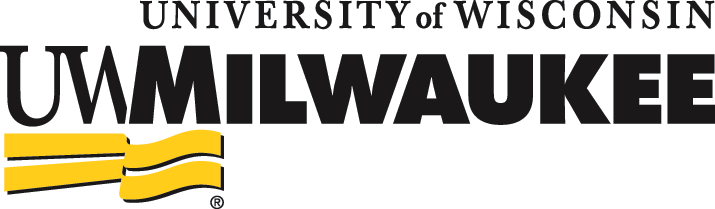 GEOGRAPHY DEPARTMENTTA/PA/RA M.J. READ FELLOWSHIP APPLICATION FORMDescription of AwardThe Geography Department is pleased to administer Departmental Teaching Assistantships, Project Assistantships, Research Assistantship, and M.J. Read (MJR) Fellowships. Departmental positions are awarded annually to exceptional newly admitted or currently enrolled UWM’s Geography graduate students.General Eligibility Graduate School fellowships and departmentally funded assistantships (teaching or project) count as departmental support.Master’s degree candidates in good standing are eligible for two years of departmental financial support.Students admitted to the doctoral program with a master’s degree, in good standing, are eligible to receive four years of departmental support.Continuing graduate students are required to make satisfactory academic progress and adequately perform their assistantship duties to be considered in “good standing” for continued support.Students directly admitted to the doctoral program (after their bachelor’s degree) are eligible for five years of departmental support, given that they are in good standing.Doctoral students who have reached dissertator status may be offered teaching assistantships beyond the above eligibility criteria as part of their professional development, based on departmental needs.Selection CriteriaConsistent with the quality of the academic records of candidates for assistantships, available positions are allocated between newly entering graduate students and continuing graduate students each year.1. Academic progress and performance in UWM Geography program2. Recommendation forms 3. Special academic achievements and recognitions in UWM Geography program4. Prior teaching performance at UWM or elsewhere5. Appropriate experience and background in Geography6. Programmatic needs7. GRE score (for those who never received departmental funding) General Requirements1. Teaching Assistants holding 33% appointments or more must register for at least six credits     of work per semester.2. Graduate Assistants must maintain a 3.00 grade point average in all graduate course work.3. Departmental TAs and PAs must participate in orientation and training sessions offered both     by the department and by the university.Application Materials to be Submitted to the Main OfficeApplication form Transcript printout via PAWS (not applicable to doctoral dissertators)Two recommendation forms (two forms needed, one must be from the academic advisor; at least one must be from your TA/PA/RA supervisor during the calendar year)Application DeadlineApplication deadline for the Geography Department Assistantship and MJR Fellowship for each academic year is December 1 of the calendar year preceding the academic year (for example, Dec 1, 2013 for AY 2014-2015)Transcripts may be submitted as soon as grades are in but no later than January 15 of the next year Available Online at http://uwm.edu/geography/graduate/graduate-forms/GRADUATE ASSISTANTSHIP ANDM.J. READ FELLOWSHIP APPLICATIONFOR ACADEMIC YEAR: 20__ – 20__This form is for continuing students. All application materials should be returned to the Main office during business hours and NO LATER THAN December 1.  Only COMPLETED application files will be considered for Departmental Support. All applicants are automatically considered for MJ Read fellowship. PLEASE CONSIDER ME FOR:TEACHING ASSISTANT ____    PROJECT ASSISTANT ____    RESEARCH ASSISTANT ____    MJ READ FELLOWSHIP ONLY ____(CHECK ONE OR MORE)NAME: _________________________________________________________________________________________EMAIL: _____________________@uwm.edu     		FIRST-TIME APPLICANT? (CHECK)               YES______NO______Please describe your two MOST important academic achievement during the current calendar year (e.g. publication in Journal of X, student paper award in AAG specialty group, presentation in a conference, very high course evaluation, etc.). 1)______________________________________________________________________________________________2)______________________________________________________________________________________________PROGRAM: MA/MS________ Ph. D. ________ Specialty__________________________ Entered UWM (mm/yyyy)_________UNDERGRADUATE INFORMATION (for first-time applicants)          Degree from: ______________________________________________________ GPA: ___________GRADUATE INFORMATION (for first-time applicants, if applicable)          Degree from: ______________________________________________________ GPA: ___________GRE SCORES (for first-time applicants; enter percentile only):   V ________   Q _________ MAJOR PROFESSOR:  ___________________________________________________________________________Recommender’s name and relationship who is not the major professor:_______________________________________________________________________________________________NOTE: A special form must be filled out if you are applying for: 1. UWM Graduate School Fellowships, 2. Advanced Opportunity Program Fellowship, or 3. Non-resident out of state fee remission scholarship. Assistantship recipients must participate in the orientation and training sessions offered both by the Department and the University.Available Online at http://uwm.edu/geography/graduate/graduate-forms/